(Le montant de l’aide ne peut excéder 70 % des coûts du projet) RENSEIGNEMENTS SUR LE PROMOTEURDESCRIPTION DU PROJETIMPACTS ET RETOMBÉES ÉCHÉANCIER  AUTRES INFORMATIONS  RENSEIGNEMENTS FINANCIERS7.1 DÉPENSES Voir les dépenses admissibles au point 5 du guide de présentation. Fournir, au besoin, les soumissions. 7.2 REVENUSL’aide du FRR ne pourra excéder 70 % des coûts de l’ensemble du projet. La contribution du milieu sous forme de ressources humaines (main-d’œuvre ou bénévolat) ne pourra excéder 10 % du coût total du projet.Le budget doit être équilibré, sans surplus ou déficit. PIÈCES À JOINDRE AU DOSSIER DE PRÉSENTATIONUne demande doit être complète, donc contenir tous les documents demandés et être signée par la personne désignée par le promoteur du projet.	Formulaire dûment rempli (en caractères d’imprimerie) et signé	Résolution de la municipalité ou de l’organisme promoteur autorisant le dépôt de la demande et mandatant une personne pour signer tous les documents	Résolution d’appui de la municipalité au projet soumis par un OBNL ou une coopérative. 	Lettres patentes (pour les OBNL qui font une première demande à la MRC). 	Lettres d’appui et de confirmation d’engagement des partenaires.	Tout autre document pouvant faciliter l’étude de la demande : plan d’affaires, soumissions, photographies, plan et croquis, document de présentation de l’organisme, etc.J’atteste que les renseignements fournis sont exacts et complets : ___________________________________________			____________________________________Signature du responsable du projet					DateLes demandes doivent être acheminées au plus tard le vendredi 18 septembre 2020 à 16 h ou le vendredi 12 février 2021, par la poste ou par courriel. MRC DES APPALACHESÉdifice Appalaches - 233, boul. Frontenac Ouest, 2e étageThetford Mines (Québec) G6G 6K2À l’attention de M. Louis Laferrière, directeur généralllaferriere@mrcdesappalaches.caNotez bien que la signature est obligatoire.Le dépôt de cette demande implique la conformité du promoteur aux obligations établies par la MRC des Appalaches concernant notamment les modalités de versement et de reddition de comptes. Pour vérifier votre admissibilité, pour toute information supplémentaire ou pour obtenir une assistance technique, veuillez communiquer avec les conseillères en développement : Mme Carole Mercier / 418 332-2757, poste 239 / cmercier@mrcdesappalaches.caMme Louise Nadeau / 418 332-2757, poste 234 / lnadeau@mrcdesappalaches.ca.fONDS RÉGIONS & RURALITéVolet 2 - Soutien à la compétence de développement local et régional des MRCFORMULAIRE DE PRÉSENTATION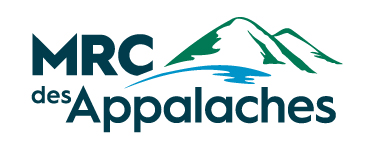 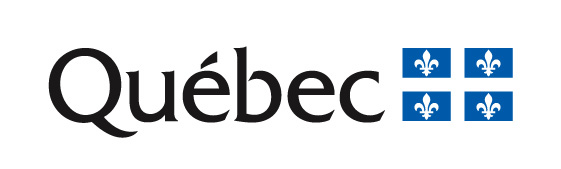 TITRE DU PROJETSECTEUR DE DÉVELOPPEMENTCochez le secteur qui s’applique et précisez au besoinDATE DE RÉALISATIONCoût total du projet$Montant demandé  $Nom du promoteurAdresse complèteMunicipalité Responsable du projet Signataire autorisé (selon la résolution)Téléphone Courriel 2.1 Description sommaire du projet Présentez les grandes lignes de votre projet.  À quoi va servir concrètement l’aide financière du Fonds régions et ruralité.2.2 Objectifs poursuivisDécrire les objectifs du projet. Utiliser des verbes d’action.  Exemples : Aménager un nouveau sentier pédestre de l’autre côté de la rivière. Sensibiliser les familles à l’adoption de saines habitudes de vie. MOBILISATION ET ORIGINE DU PROJET3.1 Plan d’actionVotre projet est-il issu d’un plan d’action (planification stratégique, politique familles-aînés, plan de développement local, plan d’action annuel d’un organisme…)?Si oui, identifiez-le et joignez en annexe le plan ou l’extrait en question.3.2 Problématiques et besoins répondusDécrivez les problématiques, les défis ou les besoins qui motivent la réalisation du projet. De quelle façon le projet permet-il de répondre aux besoins du milieu ? 3.3 Consultation du milieu   De quelle façon les citoyens, les organismes ou les clientèles ciblées ont-ils été consultés?3.4 Appuis du milieu Quels organismes collaborent ou appuient votre projet? Quelle est la nature de ces appuis (Monétaire, en biens, en services ou en contribution bénévole)?Identifiez ces appuis.Est-ce que des bénévoles sont impliqués dans la planification ou la réalisation de votre projet? Expliquez.4.1 Priorités de développement À quelles priorités de développement de la MRC des Appalaches votre projet correspond-il? (Pour être admissible, un projet doit correspondre au moins à deux priorités.) Cochez.  Assurer la rétention de la population et de la main-d’œuvre. Développer une vision commune et partagée sur l’ensemble du territoire de la MRC en en faire la promotion. Assurer un développement économique, agroalimentaire, touristique, culturel, rural et technologique. Préserver et améliorer la qualité de vie et la qualité de l’environnement  Assurer l’accessibilité aux services (santé, transport collectif, éducation/formation).4.2 Impacts et retombées  Expliquez pourquoi votre projet rejoint les priorités d’intervention de la MRC.Quelles sont les retombées de votre projet pour votre communauté, pour une partie ou pour l’ensemble de la région? (Impacts économiques, agroalimentaires, sociaux, environnementaux, culturels, technologiques…)4.3 Pérennité de votre projet De quelle façon allez-vous assurer la pérennité du projet?S’il s’agit d’un projet d’équipement ou d’infrastructure, comment allez-vous en assurer l’entretien?5.1 Les étapes de réalisation votre projet Inscrivez les principales étapes, de la planification à la réalisation et les échéances prévues.  Les projets devront être réalisés au plus tard le 31 décembre 2021, incluant le rapport déposé.  5.1 Les étapes de réalisation votre projet Inscrivez les principales étapes, de la planification à la réalisation et les échéances prévues.  Les projets devront être réalisés au plus tard le 31 décembre 2021, incluant le rapport déposé.  ÉtapesDates6.1 Exploration des sources de financement Est-ce que vous avez exploré les autres sources de financement possibles pour votre projet ?Si oui, quels sont ces programmes et expliquez les résultats de vos démarches ? 6.2 Respect des normes et règlementsEst-ce que vous avez fait les vérifications nécessaires pour vous assurer que votre projet respecte les normes, les règlements et les lois en vigueur au Québec.	Ne s’applique pas. 	Non. 	Oui. Nommez les normes, règlements et lois en question. Pour les questions d’aménagement et d’environnement, consultez les aménagistes et la technicienne en environnement de la MRC.6.3 Autres informations pertinentes au projet Coûts du projetMontantDépenses EN ARGENTDépenses EN ARGENT     $     $     $     $     $     $     $     $Sous-total des dépenses en argent     $Dépenses EN SERVICES     $     $     $     $Sous-total des dépenses en servicesGRAND TOTAL     $Financement du projetConfirmationMontantRevenus EN ARGENTRevenus EN ARGENTRevenus EN ARGENTMontant demandé au Fonds régions et ruralité      $ Oui     À venir     $ Oui     À venir     $ Oui     À venir     $ Oui     À venir     $ Oui     À venir     $ Oui     À venir     $Sous-total des revenus en argentSous-total des revenus en argent     $Revenus EN SERVICESRevenus EN SERVICESRevenus EN SERVICES Oui     À venir     $ Oui     À venir     $ Oui     À venir     $ Oui     À venir     $Sous-total des revenus en servicesSous-total des revenus en services$GRAND TOTAL     $